关于组织征订2023年“3·15国际消费者权益日”配套彩页等宣传品的通知各有关单位为配合国家3·15消费者权益保护活动，动员全社会增强消费维权意识，积极宣传计量与消费维权知识。《中国计量》杂志社设计制作了多个系列的“计量与市场监管”宣传彩页，分别为计量与市场监管系列1（用汽车油量表判断加油量准确吗、同样一箱油行驶里程为什么不一样、早晨加油比中午加油更合适吗、加油量超过额定容量合理吗、汽油回收系统偷走了我的油吗。）、计量与市场监管系列2（“定量包装商品的量与计量”、“您购买的商品质量够吗？”、“您购买的商品长度、面积够吗”、“您购买的商品体积够吗？”、“您购买的商品数量够吗？”、“我承诺，我诚信计量”、“诚信计量，欢迎监督”）。本社还设计制作了计量与消费者权益彩页（13张）、计量与民生宣传彩页（15张）、计量与质量宣传彩页（11张）、计量历史文化彩页（8张），规格为210mm×285mm，157g铜版纸单面彩色印刷。中国计量历史文化卡片，这套卡片以扑克牌的形式体现，共54张，图文并茂、通俗易懂，让老百姓在休闲中了解计量，在简单中认知计量；计量书签：名言系列（一套6张）采用300克铜版纸单面印刷（单张规格50mm×140mm）。器物系列（一套6张）采用300克铜版纸单面印刷（单张规格50mm×140mm）。希望各单位在“3•15国际消费者权益日”期间主动宣传计量相关知识，积极订购相关宣传品。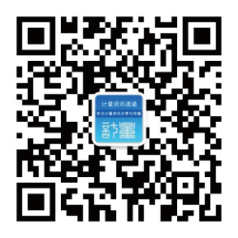 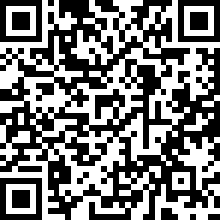 联系人：王  澎：15010256278（微信），（010）64225597，QQ：897822398马  靖：13521354231（微信），（010）64480185，QQ：491332989mail：1454401916@qq.com      网  址：www.chinajl.com.cn《中国计量》杂志社2023年3月1日回执一：3·15国际消费者权益日配套彩页500元以上免邮费，500元以下加收20元邮费。注：直接汇款，请在汇款单上注明订购产品名称；通过财政汇款，请注明订购单位名称及订购产品名称。订单请填写正确电子邮箱，电子发票开出后将发送到指定邮箱。银行汇款：户名：《中国计量》杂志社；开户行：招商银行北京分行北三环支行；账号：862280335910001（银行代码：308100005141）联系人：王  澎：15010256278（微信），（010）64225597，QQ：897822398马  靖：13521354231（微信），（010）64480185，QQ：491332989mail：1454401916@qq.com      网  址：www.chinajl.com.cn回执二：其他彩页及相关宣传品500元以上免邮费，500元以下加收20元邮费。注1：直接汇款，请在汇款单上注明订购产品名称；通过财政汇款，请注明订购单位名称及订购产品名称。注2：此订单填好后请文件名改为单位名，并发电子邮件到1454401916@qq.com。注3：《计量法律法规专刊》《产业计量专刊》《能源计量专刊》定价均为50元／本；100本以上，40元/本（10本以上免邮。10本以下，需另加20元快递费）。银行汇款：户名：《中国计量》杂志社；开户行：招商银行北京分行北三环支行；账号：862280335910001（银行代码：308100005141）特别提醒：1.回执一、二中各栏对应情况：“3·15配套彩页（1）”（一套5张）编号与内容对应关系：801用汽车油量表判断加油量准确吗、802同样一箱油行驶里程为什么不一样、803早晨加油比中午加油更合适吗、804加油量超过额定容量合理吗、805汽油回收系统偷走了我的油吗。“3·15配套彩页（2）”（一套7张）：“定量包装商品的量与计量”、“您购买的商品质量够吗？”、“您购买的商品长度、面积够吗”、“您购买的商品体积够吗？”、“您购买的商品数量够吗？”、“我承诺，我诚信计量”、“诚信计量，欢迎监督”。“计量与消费者权益”（一套13张）编号与内容对应关系：401质量与计量、402居家消费与计量、403购物消费与计量、404出行消费与计量、405房屋消费与计量、406餐饮消费与计量、407医疗消费与计量、408娱乐消费与计量、409快递与计量、410手机数据流量与计量、411网约车与计量、412充电桩与计量、413计量与近视防控。“计量与质量”编号与内容对应关系：301计量助力中国智造、302计量保障中国品质、303计量推动中国创新、304计量夯实中国基础；305计量铸就中国质量、306计量保障产品质量、307计量支撑工程质量、308推动工业强基工程、309保障质量过程控制、310构建国家现代先进测量体系、311助力国家产业计量测试中心建设。“计量与民生”编号与内容对应关系：101家用电能表、102家用燃气表、103民用水表、104户用热量表、105电子秤、106电子汽车衡、107燃油加油机、108出租汽车计价器、109机动车测速仪、110呼出气体酒精含量检测仪、111能效标识、112过度包装、113身边的法定计量单位（1）、114身边的法定计量单位（2）、115眼镜。“计量历史文化”编号与内容对应关系：201计量的起源、202秦统一度量衡、203古代的时间计量、204中国古代度量衡瑰宝（度）、205中国古代度量衡瑰宝（量）、206中国古代度量衡瑰宝（衡）、207秤杆上的福禄寿、208曹冲称象。2.为了您能及时收到，请务必用正楷字详细填写订单，连同汇款复印件发电子邮件到1454401916@qq.com。如需发票请在订单上注明。此回执复印有效。收 件 人电话手机电话手机电话电子邮箱QQ号码QQ号码统一社会信用代码微   信微   信订购单位（开票全称）邮   码邮   码详细地址3·15配套彩页（1）（　　）套 （5元/套）（　　）套 （5元/套）（　　）套 （5元/套）（　　）套 （5元/套）3·15配套彩页（2）3·15配套彩页（2）（　　）套 （7元/套）（　　）套 （7元/套）（　　）套 （7元/套）计量与消费者权益彩页（　　）套（13元/套）（　　）套（13元/套）（　　）套（13元/套）（　　）套（13元/套）计量与质量计量与质量（　　）套（11元/套）（　　）套（11元/套）（　　）套（11元/套）计量书签（名言）3元/套（    ）套（    ）套（    ）套（    ）套计量书签（器物）3元/套计量书签（器物）3元/套（    ）套（    ）套（    ）套计量与民生1元/页101（    ）张、102（　　）张、103（　　）张、104（    ）张、105（　　）张、106（    ）张、107（　　）张、108（　　）张、109（    ）张、110（    ）张、111（　　）张、112（　　）张、113（　　）张、114（　　）张、115（　　）张。101（    ）张、102（　　）张、103（　　）张、104（    ）张、105（　　）张、106（    ）张、107（　　）张、108（　　）张、109（    ）张、110（    ）张、111（　　）张、112（　　）张、113（　　）张、114（　　）张、115（　　）张。101（    ）张、102（　　）张、103（　　）张、104（    ）张、105（　　）张、106（    ）张、107（　　）张、108（　　）张、109（    ）张、110（    ）张、111（　　）张、112（　　）张、113（　　）张、114（　　）张、115（　　）张。101（    ）张、102（　　）张、103（　　）张、104（    ）张、105（　　）张、106（    ）张、107（　　）张、108（　　）张、109（    ）张、110（    ）张、111（　　）张、112（　　）张、113（　　）张、114（　　）张、115（　　）张。101（    ）张、102（　　）张、103（　　）张、104（    ）张、105（　　）张、106（    ）张、107（　　）张、108（　　）张、109（    ）张、110（    ）张、111（　　）张、112（　　）张、113（　　）张、114（　　）张、115（　　）张。101（    ）张、102（　　）张、103（　　）张、104（    ）张、105（　　）张、106（    ）张、107（　　）张、108（　　）张、109（    ）张、110（    ）张、111（　　）张、112（　　）张、113（　　）张、114（　　）张、115（　　）张。101（    ）张、102（　　）张、103（　　）张、104（    ）张、105（　　）张、106（    ）张、107（　　）张、108（　　）张、109（    ）张、110（    ）张、111（　　）张、112（　　）张、113（　　）张、114（　　）张、115（　　）张。101（    ）张、102（　　）张、103（　　）张、104（    ）张、105（　　）张、106（    ）张、107（　　）张、108（　　）张、109（    ）张、110（    ）张、111（　　）张、112（　　）张、113（　　）张、114（　　）张、115（　　）张。101（    ）张、102（　　）张、103（　　）张、104（    ）张、105（　　）张、106（    ）张、107（　　）张、108（　　）张、109（    ）张、110（    ）张、111（　　）张、112（　　）张、113（　　）张、114（　　）张、115（　　）张。金额合计 （大写）   万    仟   佰    拾    元    （小写）（     ）元 （大写）   万    仟   佰    拾    元    （小写）（     ）元 （大写）   万    仟   佰    拾    元    （小写）（     ）元 （大写）   万    仟   佰    拾    元    （小写）（     ）元 （大写）   万    仟   佰    拾    元    （小写）（     ）元 （大写）   万    仟   佰    拾    元    （小写）（     ）元 （大写）   万    仟   佰    拾    元    （小写）（     ）元 （大写）   万    仟   佰    拾    元    （小写）（     ）元 （大写）   万    仟   佰    拾    元    （小写）（     ）元是否要发票是（  ）    否（  ）是（  ）    否（  ）是（  ）    否（  ）是（  ）    否（  ）是（  ）    否（  ）邮费邮费邮费回执一合计回执二合计回执二合计回执二合计总  计总  计总  计收 件 人电话手机电话电子邮箱QQ号码统一社会信用代码微    信订购单位（开票全称）邮    码详细地址中国计量历史文化卡片（    ）套    （100副起订（免邮费），100-999副，5元/副；1000-4999副，4元/副；5000-9999副，3.5元/副；10000副以上，3元/副。）（    ）套    （100副起订（免邮费），100-999副，5元/副；1000-4999副，4元/副；5000-9999副，3.5元/副；10000副以上，3元/副。）（    ）套    （100副起订（免邮费），100-999副，5元/副；1000-4999副，4元/副；5000-9999副，3.5元/副；10000副以上，3元/副。）（    ）套    （100副起订（免邮费），100-999副，5元/副；1000-4999副，4元/副；5000-9999副，3.5元/副；10000副以上，3元/副。）（    ）套    （100副起订（免邮费），100-999副，5元/副；1000-4999副，4元/副；5000-9999副，3.5元/副；10000副以上，3元/副。）（    ）套    （100副起订（免邮费），100-999副，5元/副；1000-4999副，4元/副；5000-9999副，3.5元/副；10000副以上，3元/副。）（    ）套    （100副起订（免邮费），100-999副，5元/副；1000-4999副，4元/副；5000-9999副，3.5元/副；10000副以上，3元/副。）（    ）套    （100副起订（免邮费），100-999副，5元/副；1000-4999副，4元/副；5000-9999副，3.5元/副；10000副以上，3元/副。）计量历史文化彩页1元/页201（　　）张、202（　　）张、203（　　）张、204（　　）张、205（　　）张、206（　　）张、207（　　）张、208（　　）张。201（　　）张、202（　　）张、203（　　）张、204（　　）张、205（　　）张、206（　　）张、207（　　）张、208（　　）张。201（　　）张、202（　　）张、203（　　）张、204（　　）张、205（　　）张、206（　　）张、207（　　）张、208（　　）张。201（　　）张、202（　　）张、203（　　）张、204（　　）张、205（　　）张、206（　　）张、207（　　）张、208（　　）张。201（　　）张、202（　　）张、203（　　）张、204（　　）张、205（　　）张、206（　　）张、207（　　）张、208（　　）张。201（　　）张、202（　　）张、203（　　）张、204（　　）张、205（　　）张、206（　　）张、207（　　）张、208（　　）张。201（　　）张、202（　　）张、203（　　）张、204（　　）张、205（　　）张、206（　　）张、207（　　）张、208（　　）张。201（　　）张、202（　　）张、203（　　）张、204（　　）张、205（　　）张、206（　　）张、207（　　）张、208（　　）张。中国计量（　　）份 （月刊，240元/份）（　　）份 （月刊，240元/份）（　　）份 （月刊，240元/份）（　　）份 （月刊，240元/份）（　　）份 （月刊，240元/份）（　　）份 （月刊，240元/份）（　　）份 （月刊，240元/份）（　　）份 （月刊，240元/份）计量科学与技术（　　）份（月刊，360元/份）（　　）份（月刊，360元/份）（　　）份（月刊，360元/份）（　　）份（月刊，360元/份）（　　）份（月刊，360元/份）（　　）份（月刊，360元/份）（　　）份（月刊，360元/份）（　　）份（月刊，360元/份）中国检验检测（    ）份（双月刊，168元/份）（    ）份（双月刊，168元/份）（    ）份（双月刊，168元/份）（    ）份（双月刊，168元/份）（    ）份（双月刊，168元/份）（    ）份（双月刊，168元/份）（    ）份（双月刊，168元/份）（    ）份（双月刊，168元/份）产业计量专刊（　　）本（50元/本）（　　）本（50元/本）（　　）本（50元/本）能源计量专刊（　　）本（50元/本）（　　）本（50元/本）（　　）本（50元/本）法律法规专刊（　　）套（50元/本）（　　）套（50元/本）（　　）套（50元/本）计量史话（    ）本（78元/本）（    ）本（78元/本）（    ）本（78元/本）是否要发票是（  ）    否（  ）是（  ）    否（  ）是（  ）    否（  ）是（  ）    否（  ）邮费邮费金额合计 （大写）  万   仟   佰   拾   元  （小写）（     ）元 （大写）  万   仟   佰   拾   元  （小写）（     ）元 （大写）  万   仟   佰   拾   元  （小写）（     ）元 （大写）  万   仟   佰   拾   元  （小写）（     ）元 （大写）  万   仟   佰   拾   元  （小写）（     ）元 （大写）  万   仟   佰   拾   元  （小写）（     ）元 （大写）  万   仟   佰   拾   元  （小写）（     ）元